Publicado en Madrid el 05/03/2021 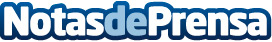 Centinela Igualdad, la solución tecnológica de Lefebvre para la gestión del Plan de IgualdadCoincidiendo con el Día Internacional de la Mujer, Lefebvre pone a disposición de las empresas una nueva solución tecnológica que ayuda a crear y gestionar el Plan de Igualdad en las diferentes fases de diagnóstico, implantación y seguimientoDatos de contacto:Autor91 411 58 68Nota de prensa publicada en: https://www.notasdeprensa.es/centinela-igualdad-la-solucion-tecnologica-de Categorias: Derecho Finanzas Sociedad Recursos humanos Innovación Tecnológica http://www.notasdeprensa.es